Slovenský jazyk 8 roč. ŠZŠ variant BPracovný list – doplňovanie písmen1. Doplň tlačené písmeno v menách detí                                                                                                                                                                                                                                                                                                                                                                                                                                                    ___ ilo ,    ___irka  ,    __ tano ,    ___veta ,    ___ va ,    ___ ilda , ___ ilva ,    __ ilan ,    ___arol ,    __ikuláš ,    ___ óno ,    __ano , ___elena ,    __ulo ,    ___va ,    ___ma ,    ___mil ,    ___eta ,     __ila,___atka ,    ___imon ,    ___ušan ,    ___udo ,    __ ana ,    __uraj , __ataša ,    ___yril ,    ___uza ,    ___enáta ,    ___ilma ,     ___aco ,2. Doplň  písmeno  do  slova!   A, E, I, O, U,  S, M, V, J3. Doplň správne písmená.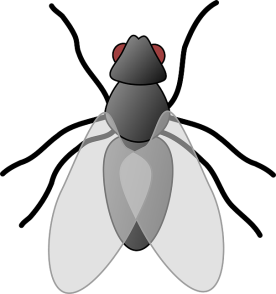 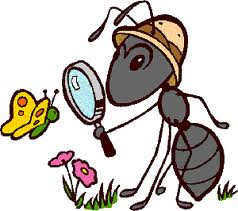 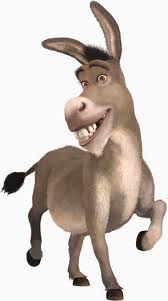 O__l__k                 m__ra__e__                     __u__a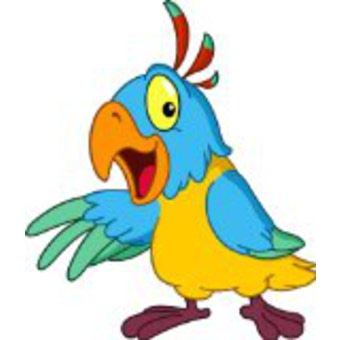 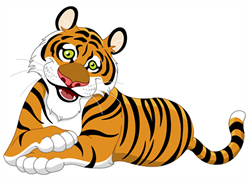 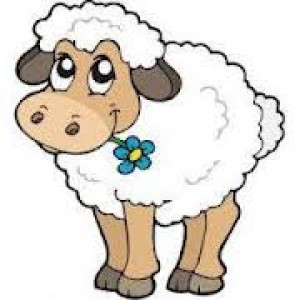 O__eč__a               __i__er                       p__p__ga_SO___A___VAVIJ___O___OSOS___EM______SEM___JO___SISEJ___MO___UJO___OM___SASA___OSÁ___SÓJ___